СОГБПОУ «Верхнеднепровский  технологический техникум»РАБОЧАЯ ТЕТРАДЬ 
для самостоятельной работы  студентов 
по специальности 23.01.03 «Автомеханик»
 МДК 01.02. «Техническое обслуживание и ремонт автомобильного транспорта»
  Группа_________________________ 
Ф.И.О студента_______________________Преподаватель Новикова Светлана АнатольевнаПОЯСНИТЕЛЬНАЯ ЗАПИСКАКонтрольно-измерительные материалы предназначены для текущего контроля обучающихся по профессии 23.01.03 Автомеханик по ПМ.01 «Устройство, техническое обслуживание и ремонт автомобилей». Задания разработаны с целью систематической оценки уровня освоения МДК 01.02 «Техническое обслуживание и ремонт автомобилей». Вид аттестации - текущий контроль. Форма проведения – письменная. Вид КИМ  - письменный ответ на вопрос.Вопросы подобраны таким образом, чтобы можно было проверить подготовку обучающихся по усвоению соответствующих знаний и умений и  проводить их своевременную корректировку, направленных на формирование общих и профессиональных компетенций. В соответствии с требованиями ФГОС профессии НПО 23.01.03 «Автомеханик» в части освоения основного вида профессиональной деятельности: Техническое обслуживание и ремонт автомобильного транспорта»  обучающийся должен знать:
Рабочая тетрадь предназначена для студентов техникумов и колледжей очной и заочной форм обучения. Методическое обеспечение:

 1. Учебная и методическая литература по дисциплине; 
2. Конспект лекций по дисциплине; 
 3. Авторучка и карандаш. Порядок выполнения заданий: Внимательно прочитать задание; Ответить на вопросы для самоконтроля;  Выполнить практическое задание. 
Примечание: не аккуратно оформленная рабочая тетрадь к проверке не допускается.Раздел 2. Система  технического обслуживания и текущего ремонта автомобилей.Свойство автомобиля сохранять в течение требуемого времени в установленных пределах значения всех параметров, характеризующих его способность выполнять необходимые функции в заданных режимах и условиях применения, технического обслуживания, ремонта, хранения и транспортирования это ...безотказностьнадежностьсохраняемостьпредельное состояниеСвойство автомобиля и его составных частей сохранять работоспособность в течение определенного времени или пробега без вынужденных перерывов в заданных условиях эксплуатации это ...безотказностьнадёжностьприспособляемостьсохраняемостьОбъем выполненной автомобилем работы, выражаемый в километрах (пробега) или продолжительность его работы, измеряемая в часах это ...ресурсвыработказапас ходанаработкаСвойство автомобиля сохранять работоспособность до наступления предельного состояния при установленной системе технического обслуживания и ремонта это ...надёжностьдолговечностьнаработкаСостояние автомобиля, при котором его параметры соответствуют всем техническим требованиям, и автомобиль не имеет отказов это ...работоспособностьнадёжностьисправностьремонтопригодностьСостояние автомобиля, при котором его параметры, характеризующие его способность выполнять заданные функции, находятся в заданных пределах это ...работоспособностьисправностьнадёжностьПереход автомобиля в неисправное, но работоспособное состояние называется ...отказомнаработкойповреждениемПереход автомобиля в неработоспособное состояние называется ...повреждениемавариейполомкойотказомСвойство автомобиля в его приспособленности к предупреждению, обнаружению и устранению причин и последствий отказов, путем проведения технического обслуживания и ремонтов это ...надёжностьремонтопригодностьисправностьСостояние автомобиля, при котором дальнейшее его использование по назначению недопустимо, или экономически нецелесообразно либо восстановление его исправности невозможно или нецелесообразно, называют...неисправностьюкритическим состояниемпограничным состояниемпредельным состояниемПрочитайте внимательно задание. Ответьте на поставленные вопросы.
1. В чем состоят особенности услуг предприятий техобслуживания автомобилей?_________________________________________________________________ _____________________________________________________________________________________________________________________________________________________________________________________________________________________________________________________________________________ ______________________________________
2. Перечислите виды услуг, предоставляемых СТО. ______________________ _________________________________________________________________________________________________________________________________________________________________________________________________________________________________________________________________________________________________________________________________________________________________________________________________3 . Каковы основные требования к СТО? ________________________________ _____________________________________________________________________________ ________________________________________________________________________ _______________________________________________________________________________________________________________________________________________________ 4.Как обеспечивается качество технического обслуживания?_________________ ______________________________________________________________________________________________________________________________________________________ _______________________________________________________________________________________________________________________________________________________     5. Охарактеризуйте виды предприятий автосервиса__________________________ _________________________________________________________________________________________________________________________________________________________________________________________________________________________________________________________________________________________________________________________________________________________________________________________________6. Как организуется прием заказов на СТО? ____________________________ ____________________________________________________________________________________________________________________________________________________________________________________________________________________________________________________________________________________________________________________Выберите правильный ответ.7. Какой вид ремонта выполняют для устранения неисправностей, обнаруженных при работе и обслуживании автомобиля?а) текущий:   б) капитальный:   в) плановый:   г) регламентированный:8. Какой вид ремонта предусматривает полное восстановление нормального состояния автомобиля?а) текущий:   б) капитальный:   9. Как называют вид ремонта, если он выполняется для устранения последствий отказов или проишествий?а) капитальный:   б) неплановый в) плановый:   г) регламентированный:10. Что является основанием для дефектации детали?а) опыт рабочего;   б) советы мастера;   в) технические условия;11. К чему может привести износ деталей?
а) изменение размеров;   б) нарушение формы;   в) нарушение взаимного расположения деталей;   г) образование царапин и задиров; д) всё выше перечисленное;12.Какой износ считается допустимым?а) при котором  деталь достигнет предельного износа, проработав до следующего кап.ремонта;
б) достигнув которого, деталь не сломается;
в) при котором деталь ещё может работать;Инструкция: Заполните пропуски и пустые строки13. «Износ, при котором дальнейшее использование детали по её назначению невозможно называют ____________________________________________________________________,
Такую деталь необходимо_______________________или____________________________.     14.  «Износ, при котором деталь, установленная на автомобиль, сможет работать до следующего_______________________________,называют__________________________.    Инструмент водителя.  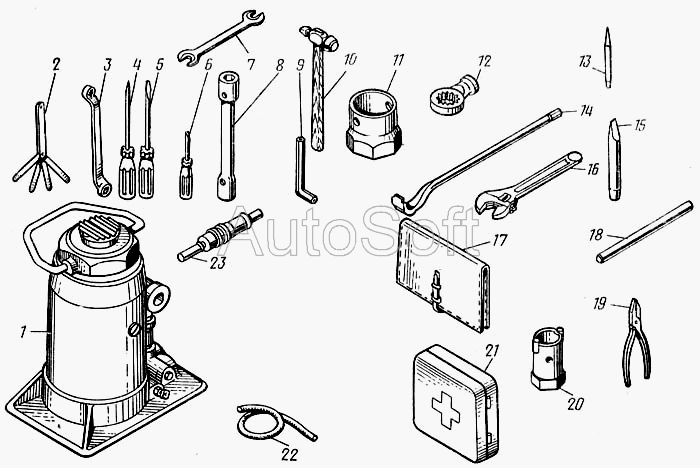 15.Какой цифрой обозначен инструмент для демонтажа шин?16. Какой цифрой обозначен инструмент для регулировки тепловых размеров?17. Какой цифрой обозначен инструмент для регулировки рулевого механизма?Проверочные работыСистема технического обслуживания1. Техническое обслуживание –это комплекс организационно-технических мероприятий, которые проводятся для...   1. уменьшения интенсивности изнашивания деталей автомобиля   2. предупреждения неисправностей   3. поддержания надлежащего внешнего вида транспортного средства   4. обеспечение всех перечисленных показателей.2. Техническое обслуживание проводится...   1.принудительно в плановом порядке   2. по потребности после выявления неисправности автомобиля   3. в плановом порядке или по потребности  в зависимости от особенностей эксплуатации3. Периодичность выполнения технического обслуживания ТО-1 и ТО-2 измеряется...   1. временем работы автомобиля   2. пробегом автомобиля с грузом   3. общим пробегом автомобиля   4.объёмом выполненной транспортной работы4. Какой метод ремонта требует меньших затрат  времени  и обеспечивает более высокое качество?   1. Агрегатный          2. Индивидуальный.5. Какие виды технического обслуживания проводятся в межсменное время?   1. СО          2. ТО-2          3. ЕТО6. Техническое обслуживание выполняется в соответствии  с...   1. планом-графиком   2. письменным заявлением водителя   3. приказом начальника АТП   4. любым из указанных документов.7. Капитальный ремонт автомобилей производится на...   1. автомобильных заводах-изготавителях.   2. авторемонтных заводах.   3. крупных автотранспортных предприятиях.   4. всех выше перечисленных предприятиях.8. Периодичность какого из указанных  ниже видов ТО не зависит от пробега автомобиля?   1. ТО-1.          2. ТО-2.          3. СТО.9. Несвоевременное или некачественное выполнение операций ТО в полном объёме ведёт к ...   1.  преждевременному износу и уменьшению сроков службы.   2. увеличению эксплуатационных затрат.   3. увеличению вероятности появления неисправностей.   4. всех перечисленных показателей 10. Какие виды ТО включают операции по поддержанию надлежащего вида автомобиля?   1. СТО.          2. ТО-1.          2. ТО-2.          4. ЕТО.          5. Все виды ТО.11. Какие виды ТО включают операции по подготовке автомобиля к летнему и зимнему периоду эксплуатации?   1. СТО.          2. ТО-1.          3.ТО-2.          4. ЕТО.12. Объём операций, которые должны выполняться  при каждом виде ТО, определяется...   1. водителем по результатам осмотра автомобиля.   2. механиком в зависимости от условий эксплуатации автомобиля.   3. нормативным перечнем.   4. характером выявленных неисправностей.13.Кто руководит проведением ТО на автотранспортном предприятии?   1. Водитель.          2. Старший механик.          3. Диспетчер.          4. Бригадир автослесарей.14. Диагностированием называется процесс...   1. Выявления дефектов, влияющих на безопасность движения.   2. определения технического состояния агрегатов, систем и механизмов.   3. выявления и устранения неисправностей и отказов.   4. устранения неисправностей, влияющих на безопасность.15. Какие параметры детали  изменяются в результате  износа?   1. Размеры.          2. Масса.          3. Форма.          4. Состояние поверхности.            5. Все перечисленные.Техническое обслуживание двигателя1.Какие диагностические работы выполняются при ЕТО?   1) Проверка комплектности, состояние кузова, номерных и опознавательных знаков.   2) Проверка  исправности механизмов дверей, запоров багажника и капота, приборов освещения сигнализации и контрольно-измерительных.   3) Проверка исправности стеклоочистителя, устройств обмыва ветрового стекла.   4)Проверка герметичности систем охлаждения, смазки, питания, гидравлического привода тормозов.   5)Все перечисленные работы.2. При каких видах  техобслуживания проверяют свободных ход рулевого колеса?   1)     ЕО;             2)  ТО-1;       3)  ТО-2;    4)    При всех видах ТО;3.Компрессия в цилиндрах двигателя в наибольшей мере зависит от технического состояния...   1. цилиндро-поршневой группы и газораспределительного механизма   2. газораспределительного механизма   3. системы охлаждения   4. системы смазки 4. Снижение мощности двигателя может быть вызвано...   1. отсутствием тепловых зазоров в клапанном механизме   2. неплотным  соединением впускной трубы с головкой блока.   3. неплотным прилеганием тарелок клапанов к сёдлам   4. любой из перечисленных причин5. По каким признакам можно сделать заключение  о наличии накипи в системе охлаждении?   1. По повышенному расходу масла и дымному выхлопу.   2.По стукам в верхней части двигателя.   3. По перегреву.   4. По снижению мощности.   5. По неустойчивой работе.6. При каких видах техобслуживания измеряют уровень масла в картере двигателя?   1. ЕО;          2. ТО-1;       3. ТО-2;      4)    При всех видах ТО;7. Ежедневное обслуживание выполняется...   1. перед работой на линии   2. в рабочее время   3. в любое из указанных периодов времени.8. Какая из перечисленных неисправностей не может явиться   причиной снижения компрессии?   1. Износ гильз и поршневых колец.   2. Отсутствие тепловых зазоров в клапанном механизме.   3.Ослабление крепления головки блока цилиндров.   4. увеличенные тепловые зазоры в клапанном механизме.   5. Повреждение прокладки между головкой и блоком цилиндров.9. Тепловые зазоры проверяют и регулируют при неизменном положение коленчатого вала...   1. на клапанах одного цилиндра.   2. на клапанах различных цилиндров   3. любым из указанных способов.10. Какими щупами измеряют тепловые зазоры?   1) Плоским;     2) Круглым;     3) Любыми;Техническое обслуживание сцепления 1. Неисправность, при которой сцепление пробуксовывает, проявляется, когда педаль сцепления…1.Отпущена.          2. Нажата.          3.Находится в одном из крайних положений.        4.Перемещается из исходного в нижнее положение.2.Чаще всего пробуксовка проявляется при движении…… автомобиля                1. Груженного.                        2. Порожнего. 3.Длительная эксплуатация автомобиля с неисправным сцеплением ведёт к…                1.Разрушению накладок ведомого диска.                2. Увеличению свободного хода педали сцепления.                3Любому из указанных последствий.4.При каких видах технического обслуживания сцепления проверяют полный ход педали?                1. ЕО.          2.ТО№1.          3. ТО№25. Какие наиболее вероятные  причины повышенного усилия, необходимого для выключения передач при нажатой педали сцепления?               1.Отсутствие свободного хода.               2. Попадания воздуха в гидропривод.               3.Износ подшипника муфты выключения сцепления.               4.Заедание рычажков выключения сцепления в опорах.6.Если сцепление «ведёт», то …            1.При плавном отпускании педали происходит резкое возрастание передаваемого крутящего момента.            2.При полностью отпущенной педали, сцепление передаёт от двигателя к коробке передач лишь часть крутящего момента             3.При  перемещении педали в крайнее нижнее положение не происходит полного отсоединения двигателя от коробки             4.Имеет место любая из перечисленных неисправностей.7.Вследствии каких причин сцепление может «вести»?            1. Отсутствия свободного хода.            2. Попадания воздуха в гидропривод.            3.Любых из указанных причин.8.Какие последствия вызывает  длительная эксплуатация автомобиля, на котором  «ведёт» сцепление?            1.Ускоренный износ деталей коробки передач.            2.Преждевременный износ подшипника муфты выключения сцепления.            3.Затруднения при преодолении крутых подъёмов дороги.9. При каких видах технического обслуживания сцепления проверяют действие механизма сцепления троганием с места и переключением передач при движении?                1. ЕО.          2.ТО№1.          3. ТО№2.          4. При всех видах ТО.10. Какие наиболее вероятные  причины шума и вибрации, возникающие при нажатии на педаль сцепления?                1.Большой свободный ход.                2.Отсутствие свободного хода.                3. Попадания воздуха в гидропривод.                4.Износ подшипника муфты выключения сцепления.                5.Заедание рычажков выключения сцепления в опорах.11. Какие причины чаще всего вызывают пробуксовывку сцепления?                      1.Отсутствие свободного хода педали.                2.Замасливание фрикционных накладок.                3.Снижение упругости или поломка нажимных пружин.                4.Все перечисленные причины.12.При такой неисправности , когда сцепление пробуксовывает…Ведомый диск касается маховика при нажатой педалиВедомый диск проскальзывает относительно маховика при отпущенной педали?Происходит любое из указанных явлений.13.При каких неисправностях  сцепления возникают трудности при переключении передач?             1. Сцепление «ведёт».             2. Сцепление пробуксовывает.             3. Сцепление «ведёт» или пробуксовывает.14.При каких видах технического обслуживания сцепления  смазывают подшипник муфты выключения сцепления?                1. ЕО.          2.ТО№1.          3. ТО№2.15.Какие наиболее вероятные  причины резкого включения сцепления   при медленом и плавном отпускании педали?                1.Большой свободный ход.                 2.Отсутствие свободного хода.                3. Попадания воздуха в гидропривод.                4.Износ подшипника муфты выключения сцепления.                5.Заедание рычажков выключения сцепления в опорах.Организация ремонта автомобиляВариант №11. Какой вид ремонта выполняют для  устранения  неисправностей, обнаруженных при работе и обслуживанию автомобиля? 1) текущий;     2) капитальный;     3) плановый;     4) регламентированный2.Автомобиль подвергли ремонту в срок определённый заранее в соответствии с требованиями нормативно-технической документации. Как можно назвать этот вид ремонта? 1) текущий;     2) капитальный;     3) плановый;     4) неплановый3. Как называют ремонт,  выполняемый в сроки  и в объёмах, установленных в технической документации? 1) неплановый;     2) регламентированный;     3) текущий;     4) агрегатный4. Как можно назвать метод ремонта, при котором на данный агрегат при сборке ставят  именно те детали, которые сняты при разборке именно с этого агрегата? 1) плановый;     2) неплановый;     3) обезличенный;     4) необезличенный5. Ремонт автомобиля производится на следующих друг за другом постах, каждый из которых предназначен для выполнения заранее намеченных работ. Как называют такое производство? 1) поточное производство;         2) на специализированных постах; 3) на универсальных постах;6. Ремонт автомобиля выполняют на постах, каждый из которых оборудован для выполнения определённых работ. Как называют такое производство ремонта?  1) поточное производство;          2) на специализированных постах;  3) на универсальных постах;7. Укажите примеры жидкостного трения? 1) подшипники распределительного вала;         
 2) клапан- направляющая втулка;8.Укажите примеры абразивного изнашивания: 1) тормозные барабаны;     2) водяные полости головки блока.9. Какой вид ремонта  предусматривает полное восстановление нормального состояния автомобиля? 1) текущий;          2) капитальный;10. Как называют вид ремонта, если он выполняется для устранения отказов или происшествий? 1) капитальный;     2) плановый;    3) неплановый;     4)регламентированный;11. В результате ремонта на данный агрегат поставлены детали, снятые при разборке агрегата другого автомобиля. Как можно назвать такой метод? 1) плановый;     2) неплановый;         3) обезличенный;     4) необезличенный;12. Какой метод применён при ремонте автомобиля, если на его место подлежащего ремонту агрегата установили заранее подготовленный отремонтированный агрегат? 1) плановый;            2) неплановый;      3) необезличенный;      4) агрегатный;13. Ремонт автомобиля производят полным объёмом на одном посту без перемещения. Как назвать такое производство ремонта?  1) поточное производство;             2) на специализированных постах;  3) на универсальных постах;14. К чему может привести износ деталей? 1) изменению размеров и форм;     2)  к поломке автомобиля;15. Укажите примеры абразивного изнашивания: 1) диски сцеплений;    2) водяные полости головки блока. 16. Укажите примеры сухого трения:  1) ведомый и ведущий диски сцепления;    2) поршневое кольцо-гильза цилиндра.Техническое обслуживаниеСистема питания  карбюраторных двигателей.1. Приготовление карбюратором горючих смесей, состав которых не обеспечивает нормальную работу двигателя, может быть обусловлено...     1)  засорением жиклёров и клапанов карбюратора.   2)  неисправностями топливного насоса   3)  засорением  топливных и воздушных фильтров.   4)  засорением топливопроводов.   5)  любой из перечисленных причин.2.Какие последствия вызывает заедание воздушного клапана в закрытом положении в пробке горловины топливного бака?   1) Горючая смесь обедняется.       2) Горючая смесь обогащается.3. Какая неисправность системы питания создаёт наибольшую  угрозубезопасности движения?   1)Воздушный клапан в пробке горловины бака постоянно закрыт.   2)Воздушный фильтр неплотно прилегает к воздушному патрубку.   3)Подтекание топлива в местах соединений приборов системы.   4)Частичное засорение воздушного фильтра.4. Какими способами ремонтируют пробоины или сквозные коррозионные разрушения топливного бака?   1)Заделкой пастой.     2) Заплатами с припайкой мягким припоем.   3)Заплатами с припайкой твёрдым припоем.5. Каким способом можно отремонтировать повреждённые развальцованные концы топливных трубопроводов?   1) Пайкой.     2)Отрезать повреждённую часть и вновь развальцевать.6. Какие параметры топливного насоса проверяют после ремонта?   1) Время начала подачи топлива после включения.   2) Производительность.   3) Давление.   4) Все выше перечисленные7. Каким способом  в карбюраторах  НЕ регулируют  уровень топливав поплавковой камере?   1)Изменением толщины прокладок под седлом игольчатого клапана.   2)Подгибанием  ограничителя рычага, упирающегося в стенку камеры.   3)Подгибанием  или отгибанием упорной пластины рычага поплавка.8. При разборке и сборке карбюратора...   1)допускается использование жиклёров того же назначения от других карбюраторов.   2)разрешается только смена местами одинаковых по назначению жиклёров.   3)можно применять другие жиклёры.   4)запрещается перестановка  и применение других жиклёров.9.Регулировку карбюратора при работе двигателя на холостом ходу выполняется...   1) только на полностью прогретом двигателе и при открытой воздушной заслонке.   2) сразу же после пуска двигателя и при полуоткрытой воздушной заслонке.   3)при любом температурном режиме независимо от положения воздушной заслонки.10. Каким способом ремонтируют трещины, переломы, перетирание трубок низкого давления?   1) Приваркой соединительной втулки.   2) Сваркой встык11. Какая из перечисленных неисправностей может вызвать обогащение горючей смеси?   1)Неплотное прилегание карбюратора к впускной трубе.   2)Частичное засорение топливопроводов.   3)Засорение воздушного фильтра.   4)Засорение топливного фильтра в крышке поплавковой камеры.12.Уровень топлива в поплавковой камере проверяют...   1) в большинстве случаев без снятия крышки карбюратора.   2) после снятия крышки, если карбюратор не имеет смотрового окна.   3) во всех случаях после снятия крышки поплавковой камеры.13.Как очищают отверстия  топливных и воздушных жиклёров?   1)Промывают в керосине и продувают сжатым воздухом.   2)Промывают в тёплой воде и просушивают.   3)Прочищают мягкой проволокой и  продувают воздухом.   4)Используют любой из указанных способов или их сочетание.14.При продувке жиклёров и каналов карбюратора поводить сжатый воздух...   1)нельзя только к главным топливным жиклёрам.   2)разрешается ко всем жиклёрам как воздушным, так и топливным.   3)запрещается к штуцеру для подвода топлива и к балансировочному отверстию.   4)разрешается ко всем без исключения жиклёрам и отверстиям.15. Какие требования должны быть обеспечены в результате регулирования карбюратора при работе двигателя на холостом ходу?   1)Двигатель должен работать устойчиво на холостом ходу  и под нагрузкой.   2)Частота вращения коленчатого вала должна быть минимальной.   3)Содержание вредных веществ в отработавших газах не должно превышать установленную государственным стандартом норму.   4)При нажатии на педаль управления подачи топлива и резком её отпускании не должно возникать перебоев в работе.   5)Все перечисленные требования.16.Какими способами можно ремонтировать вмятины на стенках бака?   1) Декоративным выглаживанием  мягким припоем.   2) Выправкой через отверстие в противоположной части  бака полученное путём разрезания и отгиба трёх-четырёх «лепестков» с последующей их заваркой.17.Каким способом устраняют вмятины трубок?   1)Правкой на трубогибе.        2)Прогонкой шариком.18. Каким способом ремонтируют трещины, переломы, перетирание трубок высокого давления?   1) Приваркой соединительной втулки.      2) Сваркой встык.19. Какими способами ремонтируют пробоины или сквозные коррозионные разрушения топливного бака?   1) Заделкой пастой.     2) Заплатками с приваркой   3) Заплатами с припайкой мягким припоем.20. Отсутствие подачи топлива  к карбюратору может явиться следствием неисправности...   1) бензобака.     2) бензонасоса.     3) топливных фильтров   4) любого из названных узловСписок литературы:1.      Ф.Н. Авдонькин «Текущий ремонт автомобилей» М.: «Транспорт» 2008 г.с. 2712.Многокрасочный альбом/В. А. Вершигора, А. П. Игнатов, Н. В. Новокшенов и др. - Изд-во «Третий Рим», 2006. - 90 с.3. Беляев С. В. Моторные масла и смазка двигателей: Учебное пособие. - Петрозаводский гос. ун-т. Петрозаводск, 2003. - 70 с.4.      Боднев А.Г., Дагович В.М. «Устройство, эксплуатация и техническоеобслуживание автомобилей» М.: «Транспорт» 2004 г. с. 254.5. Грамолин А. В., Кузнецов А. С. Топливо, масла, смазки, жидкости и материалы для эксплуатации и ремонта автомобилей. - М.: Машиностроение, 2005. - 63 с.6. Иващенко Н.И. «Технология ремонта автомобилей» К.: «Вища школа» 2008г. с. 358.7. Карагодин В. И., Шестопалов С. К. Слесарь по ремонту автомобилей: Практическое пособие. - 2-е изд., перераб. и доп. - М.: Высшая школа, 2000. - 239 с.8. Карташов В.П., Мальцев В.М. «Организация технического обслуживания иремонта автомобилей» М.: «Транспорт» 2009 г., с. 2159. Круглов С.М. Справочник автослесаря по техническому обслуживанию и ремонту легковых автомобилей. - М.: Высшая школа, 2005. - 304 с.10. Руководство по эксплуатации автомобилей ВАЗ-2108, -21081, -21083, -21083-20, -2109, -21091, -21093, -21093-20, -21099. - М.: Легион, 2006. - 80 с.11. Спинов А. В. Системы впрыска бензиновых двигателей. - М.: Машиностроение, 2005. - 112с,12. Техническая эксплуатация автомобилей / Под ред. Е. С. Кузнецова. - 3-е изд., перераб. и доп. - М.: Транспорт,2001. - 413 с.13. Шестопалов С. К., Шестопалов К. С. Легковые автомобили. - М.: Транспорт, 2005. - 240 с.10. Фучаджи К. С., Стрюк Н.Н. Автомобиль ЗАЗ-1102 «Таврия»: устройство, эксплуатация, ремонт. - М.: Транспорт, 2001. - 259 с.